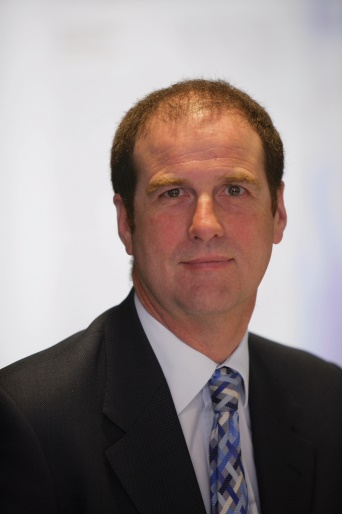 Professor Dr. Stephen Atkin       Stephen Atkin is a Professor of Medicine at the Weill Cornell Medical College in Qatar. He has an established international reputation in diabetes and obesity research, encompassing polycystic ovary syndrome and metabolic syndrome, and he is a regular speaker at international forums and participates in research panels for these conditions. Professor Atkin has a specific interest in translational medicine, encompassing both clinical and laboratory work and he has authored or co-authored more than 300 articles. In addition to being a reviewer for many journals and grant-funding bodies, he is the academic editor for PLoS One and is the series advisor on ‘rational testing’ for the British Medical Journal, among other relevant roles.       He currently holds grant funding from the Qatar Foundation for the investigation of HbA1c variability, molecular biomarkers for the resolution of diabetes following bariatric surgery and determination of rare genetic variants in PCOS. He has also received funding from Novo Nordisk for an insulin comparator trial in Ramadan       His administrative duties at WCMQ include chair of the continuing medical education program and course organiser for the health illness and disease module for diabetes and endocrinology of the undergraduate medical school curriculum.      Prior to his appointment at WCMQ he was Professor of Diabetes and Endocrinology at the Hull York Medical School where he was responsible for 2 clinical trials units and a basic research laboratory. He has supervised 40 PhD/MDs to completion. Whilst at Hull he was the system curriculum coordinator for phase 2, diabetes and endocrinology, and the coordinator for postgraduate diabetes and endocrinology courses for East Yorkshire, UK